R E P U B L I K A   H R V A T S K AVUKOVARSKO-SRIJEMSKA ŽUPANIJA     OPĆINA BABINA GREDA  
          OPĆINSKO VIJEĆE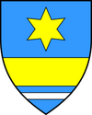 KLASA: 120-01/23-01/27URBROJ: 2196-7-01-23-1
Babina Greda, 29. rujna 2023.Na temelju članka 18. Statuta Općine Babina Greda (“Sl. Vjesnik” Vukovarsko - srijemske županije broj 11/09, 04/13, 03/14, 01/18, 13/18, 21A/19, 03/20, 04/21 i 16/23)  na prijedlog općinskog načelnika, Općinsko vijeće Općine Babina Greda na 22. sjednici održanoj dana 
29. rujna 2023. godine, donijelo jeODLUKU o suglasnosti za ugradnju novog kondenzacijskog bojleraČlanak 1.Daje se suglasnost za nabavku i ugradnju novog kondenzacijskog bojlera u Općinsku narodnu knjižnicu.Članak 2.Zahtjev čini sastavni dio ove Odluke.Članak 3. 	Ova Odluka stupa na snagu osmog (8) dana od dana objave u „Službenom vjesniku“ Vukovarsko-srijemske županije.                                                                                                                    Predsjednik                                                                                                                Općinskog vijeća:                                                                     
                                                                                                                   Tomo ĐakovićDostaviti:Općinska narodna knjižnica, Babina Greda,Pismohrana.+*xfs*pvs*Akl*cvA*xBj*qEC*oCa*qdA*uEw*tuE*pBk*-
+*yqw*Dpy*jgz*slv*ugc*dys*kfm*uDc*obn*uyb*zew*-
+*eDs*lyd*lyd*lyd*lyd*Bfs*bkl*gds*bCg*DEw*zfE*-
+*ftw*tuE*fls*Amk*obj*fls*BBn*Fkg*ftw*xtD*onA*-
+*ftA*Fya*uaC*xAm*xBE*vrm*wFE*wcv*BDu*ubg*uws*-
+*xjq*BxE*yEx*ors*nEj*Bfs*mEz*xjC*Aub*xpz*uzq*-
